                                                       DECIZIE nr.1/                                       PROIECT  nr. 13                                                     din        ianuarie   2024Cu privire la modificarea şi completarea bugetului primăriei or.  Anenii Noipentru  anul 2024        În temeiul Ordinului Ministerului Finanţelor nr. 209 din 24.12.2015 cu privire la aprobarea Setului metodologic privind elaborarea, aprobarea şi modificarea bugetului; în conformitate cu prevederile Legii nr.181/2014 finanţelor publice şi responsabilităţii bugetar-fiscale; Legii nr.397/2003 despre finanţele publice locale; art.14, alin.2 lit.n) al Legii nr.436/2006 privind administraţia publică locală cu modificările şi completările ulterioare; Legii nr.100/2017 privind actele normative cu modificările şi completările ulterioare; având avizele comisiilor de specialitate, Consiliul orăşenesc Anenii Noi,                                                                   DECIDE:          1. Se majorează  cu 3142329 lei suma veniturilor bugetului local la ECO 191420” Transferuri capitale primite cu destinaţie specială între instituţiile bugetului de stat şi instituţiile bugetelor localele de nivelul I” respectiv , majorînd cheltuielile în suma de 3142329  lei la următoarea linie bugetară : S2(21) F3(0630)P1P2(7503)P3(00319) Org2(10763) K6(319230) pentru Construcția și extinderea rețelelor de canalizare în orașul Anenii Noi            2. Se alocă mijloace financiare în sumă de 1428200 lei din soldul disponibil al primăriei, format la situaţia din 01.01.2024, după cum urmează:         2.1    Aparatul primarului Anenii Noi  S2 (21) F3 (0111) P1P2(0301) P3(00005)Org2 (10763)   -   servicii juridice pentru  anul 2024                                                                              200000 lei- tichet de masă pentru lucrătorii aparatului ( 20 pers. x 70 lei)                                      303800 lei- contribuția de asigurari sociale de stat obligatorii ( 29%  pentru tichet de masă)          88200 lei- cheltuieli pentru traducerea materialelor propuse la ședința Consiliului orașenesc       20000 lei        2.2 Acțiuni generale       (21) F3 (0922) P1P2(8806) P3(00448)Org2 (02850)- 293111”Transferuri curente acordate  cu destinație specială între bugetele locale de nivelul II nivelul și  bugetele locale I în cadrul unei UAT”                                                             135000 leiInclusive:-  Liceul teoretic “A.Puşkin pentru hrana a cîte 25 copii din familii social vulnerabili                                                                                                                                                           67500 lei-  Liceul teoretic “M. Eminescu” pentru hrana a cîte 25 copii din familii social vulnerabili                                                                                                                                             67500 lei        2.3   Protecția socială         S2 (21) F3 (1099) P1P2(9019) P3(00291)Org2 (10763)      - ajutor unic pentru populație                                                                                       160000 lei    -  acordarea ajutorului material participanților la acțiunile de luptă pentru apărarea integrității    teritoriale și independenței Republicii Moldova (118 participanți a cîte 300 lei persoană)                                                                                                                                            35400 lei  2.4   Centrul de reabilitare şi integrare „Nadejda” S2 (21) F3 (1012) P1P2(9010) P3(00347)Org2 (01486)    - hrana pensionarilor, persoanelor singuratice şi din categoriile vulnerabile (20 de beneficiari                                        x 50 lei14 bani x 231 de zile)                                                                                    231700 lei           2.5 Creșă-gradinița“Andrieș” (21) F3 (0911) P1P2(8802) P3(00199Org2 (05671)      - remunerarea muncii pentru 0,5 unități de cadru didactic de sprijin                           61300 lei    -contribuţii de asigurări sociale de stat obligatorii ( 29%  pentru tichet de masă)        17800 lei                                                2.6 Creșă-gradinița“Izvoraș” (21) F3 (0911) P1P2(8802) P3(00199Org2 (05672)      - remunerarea muncii pentru 0,5 unități de cadru didactic de sprijin                            61300 lei    -contribuţii de asigurări sociale de stat obligatorii ( 29%  pentru tichet de masă)        17800 lei                                       2.7  Dezvoltare comunală şi amenajare    S2 (21) F3 (0620) P1P2(7502) P3(00333)Org2 (10763)serviciile Managerului de proiect ( proiectului “Anenii Noi- Hub Național de turism sportive”)  6000 lei lunar (pentru 12 luni)                                                                 72000 leicontribuția de asigurari sociale de stat obligatorii ( 29%  )                                       20900 lei2.8 S2(21)F3(0820)P1P2(8502)P3(00224)Org2(10763) – dezvoltarea culturii-cotizaţii pentru participrea la festivalul „Drum de iarnă”, ediţia II organizat de AO Drumul Vechi Moldovenesc                                                                                                    3000 leiCONSILIUL ORĂŞENESCANENII NOI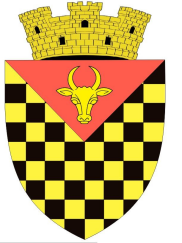             ГОРОДСКОЙ СОВЕТ                 АНЕНИЙ НОЙMD 6501 or. Anenii Noi, str. Suvorov, 6              tel/fax 026522108, consiliulorasenesc@gmail.comMD 6501, г.Анений Ной, ул.Суворов, 6 тел/факс 026522108,consiliulorasenesc@gmail.comMD 6501, г.Анений Ной, ул.Суворов, 6 тел/факс 026522108,consiliulorasenesc@gmail.com